This liaison statement answers FG-MV-LS23, TSAG-LS35.A new liaison statement has been received from SG17.This liaison statement follows and the original file can be downloaded from the ITU ftp server at http://handle.itu.int/11.1002/ls/sp17-sg17-oLS-00121.docx.ITU-T Study Group 17 (SG17) thanks for TSAG sharing the information on the consideration of FG-MV (ref: TSAG-LS35), and Working Group 9 (WG9) of the ITU Focus Group on metaverse (FG-MV) to share the information of Technical Report on Gap analysis on metaverse standardization (ref: FG-MV-LS23).As requested in above two LSs, SG17 would like to share digital twin security related work items which as shown in table 1 for your information.Table 1: Published standards and ongoing work itemsITU-T X.sg-dtn Describes security threats to digital twin networks (DTNs), including the process of physical network digitalization;Analyses security requirements for DTN, including for the process of physical network digitalization;Provides technical and management measures for countering security threats.ITU-T X.smdtfDescribes security threats to Digital Twin Federation.Analyses security requirements for Digital Twin Federation.provides technical and management measures for countering security threats.ITU-T X.smdtscIdentifies the threats specific to the smart city digital twin system.Analyses the security requirements specific to the smart city digital twin system.Provide security measures of the smart city digital twin system for the smart city key stakeholders to safeguard and improve the services on the smart city system.__________________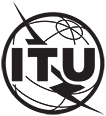 INTERNATIONAL TELECOMMUNICATION UNIONTELECOMMUNICATION STANDARDIZATION SECTORSTUDY PERIOD 2022-2024INTERNATIONAL TELECOMMUNICATION UNIONTELECOMMUNICATION STANDARDIZATION SECTORSTUDY PERIOD 2022-2024INTERNATIONAL TELECOMMUNICATION UNIONTELECOMMUNICATION STANDARDIZATION SECTORSTUDY PERIOD 2022-2024TSAG-TD559INTERNATIONAL TELECOMMUNICATION UNIONTELECOMMUNICATION STANDARDIZATION SECTORSTUDY PERIOD 2022-2024INTERNATIONAL TELECOMMUNICATION UNIONTELECOMMUNICATION STANDARDIZATION SECTORSTUDY PERIOD 2022-2024INTERNATIONAL TELECOMMUNICATION UNIONTELECOMMUNICATION STANDARDIZATION SECTORSTUDY PERIOD 2022-2024TSAGINTERNATIONAL TELECOMMUNICATION UNIONTELECOMMUNICATION STANDARDIZATION SECTORSTUDY PERIOD 2022-2024INTERNATIONAL TELECOMMUNICATION UNIONTELECOMMUNICATION STANDARDIZATION SECTORSTUDY PERIOD 2022-2024INTERNATIONAL TELECOMMUNICATION UNIONTELECOMMUNICATION STANDARDIZATION SECTORSTUDY PERIOD 2022-2024Original: EnglishQuestion(s):Question(s):N/AN/AGeneva, 29 July - 2 August 2024TD
(Ref.: SG17-LS121)TD
(Ref.: SG17-LS121)TD
(Ref.: SG17-LS121)TD
(Ref.: SG17-LS121)TD
(Ref.: SG17-LS121)Source:Source:ITU-T Study Group 17ITU-T Study Group 17ITU-T Study Group 17Title:Title:LS/r on metaverse (reply to TSAG-LS35, FG-MV-LS23) [from ITU-T SG17]LS/r on metaverse (reply to TSAG-LS35, FG-MV-LS23) [from ITU-T SG17]LS/r on metaverse (reply to TSAG-LS35, FG-MV-LS23) [from ITU-T SG17]LIAISON STATEMENTLIAISON STATEMENTLIAISON STATEMENTLIAISON STATEMENTLIAISON STATEMENTFor action to:For action to:For action to:--For information to:For information to:For information to:TSAG, FG-MVTSAG, FG-MVApproval:Approval:Approval:ITU-T Study Group 17 meeting (Geneva, 1 March 2024)ITU-T Study Group 17 meeting (Geneva, 1 March 2024)Deadline:Deadline:Deadline:--Contact:Contact:Contact:Heung Youl Youm
Chair, ITU-T SG17
Korea (Republic of)Email: hyyoum@sch.ac.kr Contact:Contact:Contact:Jae Hoon Nah
Q7/17 Rapporteur
Korea (Republic of)Tel: +82 42 860 6749
 E-mail: jhnah@etri.re.kr INTERNATIONAL TELECOMMUNICATION UNIONTELECOMMUNICATION
STANDARDIZATION SECTORSTUDY PERIOD 2022-2024INTERNATIONAL TELECOMMUNICATION UNIONTELECOMMUNICATION
STANDARDIZATION SECTORSTUDY PERIOD 2022-2024INTERNATIONAL TELECOMMUNICATION UNIONTELECOMMUNICATION
STANDARDIZATION SECTORSTUDY PERIOD 2022-2024INTERNATIONAL TELECOMMUNICATION UNIONTELECOMMUNICATION
STANDARDIZATION SECTORSTUDY PERIOD 2022-2024SG17-LS121SG17-LS121INTERNATIONAL TELECOMMUNICATION UNIONTELECOMMUNICATION
STANDARDIZATION SECTORSTUDY PERIOD 2022-2024INTERNATIONAL TELECOMMUNICATION UNIONTELECOMMUNICATION
STANDARDIZATION SECTORSTUDY PERIOD 2022-2024INTERNATIONAL TELECOMMUNICATION UNIONTELECOMMUNICATION
STANDARDIZATION SECTORSTUDY PERIOD 2022-2024INTERNATIONAL TELECOMMUNICATION UNIONTELECOMMUNICATION
STANDARDIZATION SECTORSTUDY PERIOD 2022-2024STUDY GROUP 17STUDY GROUP 17INTERNATIONAL TELECOMMUNICATION UNIONTELECOMMUNICATION
STANDARDIZATION SECTORSTUDY PERIOD 2022-2024INTERNATIONAL TELECOMMUNICATION UNIONTELECOMMUNICATION
STANDARDIZATION SECTORSTUDY PERIOD 2022-2024INTERNATIONAL TELECOMMUNICATION UNIONTELECOMMUNICATION
STANDARDIZATION SECTORSTUDY PERIOD 2022-2024INTERNATIONAL TELECOMMUNICATION UNIONTELECOMMUNICATION
STANDARDIZATION SECTORSTUDY PERIOD 2022-2024Original: EnglishOriginal: EnglishQuestion(s):Question(s):7/177/177/17Geneva, 20 February - 1 March 2024Geneva, 20 February - 1 March 2024Ref.: SG17-TD1976Ref.: SG17-TD1976Ref.: SG17-TD1976Ref.: SG17-TD1976Ref.: SG17-TD1976Ref.: SG17-TD1976Ref.: SG17-TD1976Source:Source:ITU-T Study Group 17ITU-T Study Group 17ITU-T Study Group 17ITU-T Study Group 17ITU-T Study Group 17Title:Title:LS/r on metaverse (reply to TSAG-LS35, FG-MV-LS23)LS/r on metaverse (reply to TSAG-LS35, FG-MV-LS23)LS/r on metaverse (reply to TSAG-LS35, FG-MV-LS23)LS/r on metaverse (reply to TSAG-LS35, FG-MV-LS23)LS/r on metaverse (reply to TSAG-LS35, FG-MV-LS23)LIAISON STATEMENTLIAISON STATEMENTLIAISON STATEMENTLIAISON STATEMENTLIAISON STATEMENTLIAISON STATEMENTLIAISON STATEMENTFor action to:For action to:For action to:For action to:---For information to:For information to:For information to:For information to:TSAG, FG-MVTSAG, FG-MVTSAG, FG-MVApproval:Approval:Approval:Approval:ITU-T Study Group 17 meeting (Geneva, 1 March 2024)ITU-T Study Group 17 meeting (Geneva, 1 March 2024)ITU-T Study Group 17 meeting (Geneva, 1 March 2024)Deadline:Deadline:Deadline:Deadline:---Contact:Contact:Contact:Email: hyyoum@sch.ac.kr Contact:Contact:Contact:Jae Hoon Nah
Q7/17 Rapporteur
Korea (Republic of)Jae Hoon Nah
Q7/17 Rapporteur
Korea (Republic of)Jae Hoon Nah
Q7/17 Rapporteur
Korea (Republic of)Tel:	+82 42 860 6749
E-mail: jhnah@etri.re.kr CommitteeReferenceTitleStatus (Target date)ITU-T SG17ITU-T X.sg-dtnSecurity guidelines for digital twin networkOngoing (2024)ITU-T SG17ITU-T X.smdtfSecurity measures for digital twin federation in smart cities and communitiesOngoing (2024)ITU-T SG17ITU-T X.smdtscSecurity measure for digital twin system of smart citiesOngoing (2024)